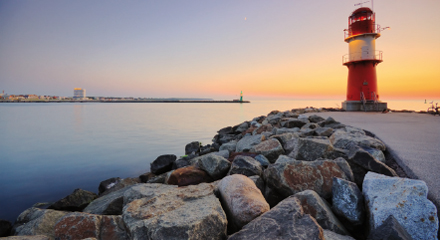 Einen neuen Qualifizierungskurs zum ehrenamtlichen Hospizbegleiter/ zur ehrenamtlichen Hospizbegleiterin startet der Hospizverein Kaufbeuren-Ostallgäu am 14.03.2020 in der allgäu akademie in Kaufbeuren. Nähere Informationen über den Inhalt und Umfang der Ausbildung erhalten Sie im Hospizbüro unter 08341 – 99 44 43 (täglich von 9 Uhr bis 12 Uhr) oder                        http://www.hospizverein-kf-oal.de/cms/front_content.php?idcat=3&lang=1Mehr lesen:Die Themen Sterben, Tod und Trauer haben in unserer Gesellschaft häufig wenig Platz. Erst allmählich bildet sich ein Bewusstsein dafür, dass auch das Sterben eine Lebensphase ist, die mit allem gefüllt sein will, was uns im Leben wichtig ist: Nähe, Zuwendung und Verstanden werden. Sterben bedeutet unausweichlich Abschied nehmen. Doch wenn körperliche und seelische Leiden gelindert, wenn Schwerstkranke, Sterbende und ihre Angehörigen getragen und unterstützt werden, kann es zu intensiven Begegnungen und tiefen Erfahrungen für beide Seiten kommen - für Begleitete und Begleiter.Auf diese Aufgabe bereitet der Hospizverein Kaufbeuren-Ostallgäu seine ehrenamtlichen HospizbegleiterInnen mit einer umfassenden Qualifizierung vor, für die verschiedene und in der Thematik erfahrene Referenten eingesetzt werden. Die bewusste Auseinandersetzung mit der eigenen Sterblichkeit, das Erkennen vorhandener Ressourcen und die Entwicklung der eigenen Beziehungs- und Kommunikationsfähigkeit bilden dabei ebenso Schwerpunkte wie die praktischen Aspekte der Hospizarbeit. Wichtige Praxiserfahrungen werden auch durch die Mitarbeit in einer stationären oder ambulanten Einrichtung in der Praktikumsphase gesammelt.